IT Essentials 5.06.8.4.7 Lab - Share a Folder, Create a Homegroup, and Map a Network Drive in Windows 7IntroductionPrint and complete this lab.In this lab, you will create and share a folder, set permissions for the shares, create a homegroup to share resources, and map a network drive.Recommended EquipmentTwo computers running Windows 7 that are directly connected to each other or through a switch or hub.To better identify which steps should be done on a computer, the lab will refer to them as computer01, computer02, or both. Only change which computer you are working on when informed within the instructions. Step 1Workgroup Information:	Workgroup name _________________________________Complete the following steps on both computers.Click Start > right-click Computer > Properties.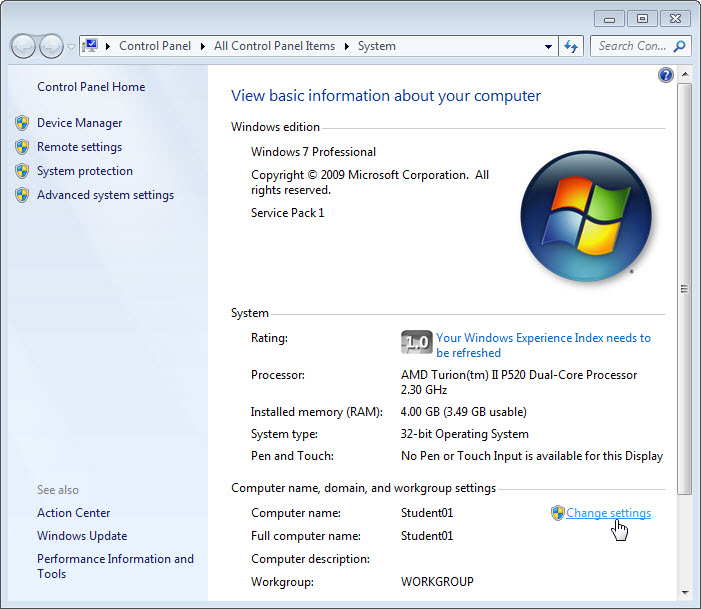 Click Change settings.The “System Properties” window opens.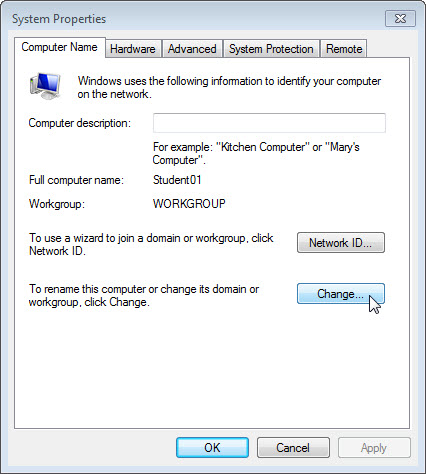 Click the Change button.The “Computer Name/Domain Change” window opens.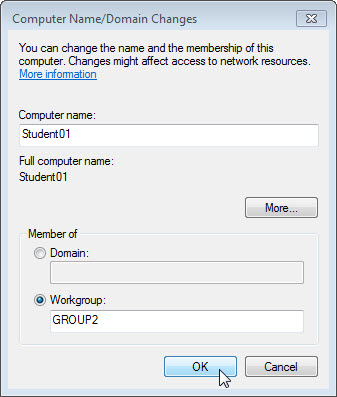 Make sure Workgroup is selected and type GROUP#, where # is the group number assigned by the instructor.Click OK.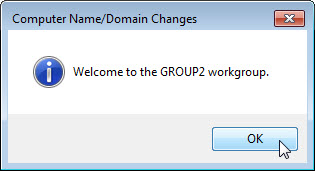 Click OK when the “Welcome to the GROUP# workgroup” screen opens.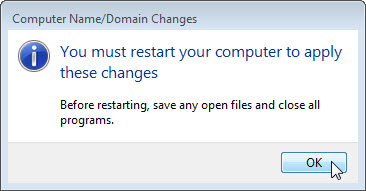 Click OK to restart the computer.Close all opened windows and programs.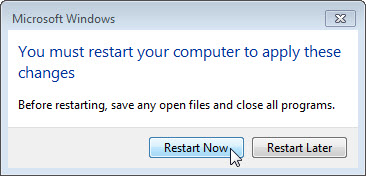 Click Restart Now.Step 2Complete the following steps on both computers.Click Start > right-click Computer > Properties.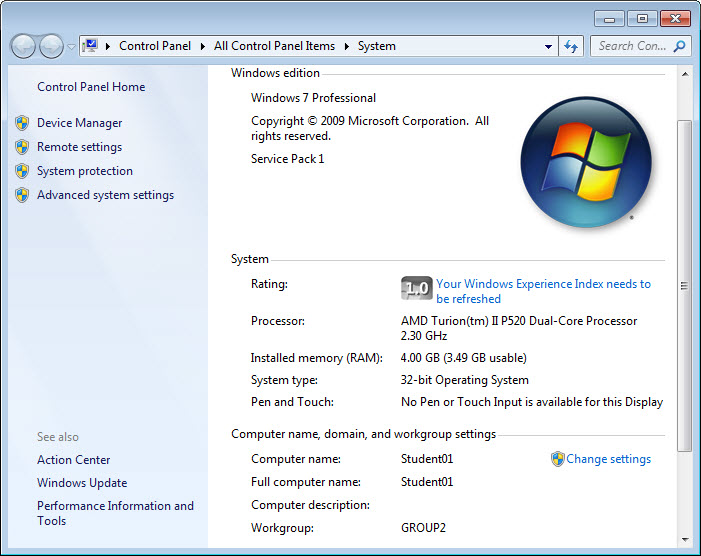 What is the Workgroup name for the computer?Close the “System” window.Step 3On computer01, click Start > Control Panel > Folder Options.Click the View tab.Uncheck the “Use Sharing Wizard (Recommended)” checkbox, and then click OK.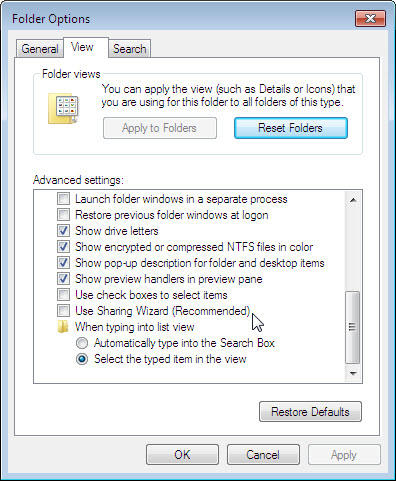 Step 4On computer01, right-click the desktop, and then choose New > Folder. Type Example to name the folder, and then press the Enter key.Open Notepad. Type “This is an example document”.Save the file in the “Example” folder with the name “Brief”, and then close Notepad.Step 5On computer01, right-click the Example folder, and then choose Sharing with > Advanced Sharing > Advanced Sharing.Select the Share this folder checkbox, and then click OK.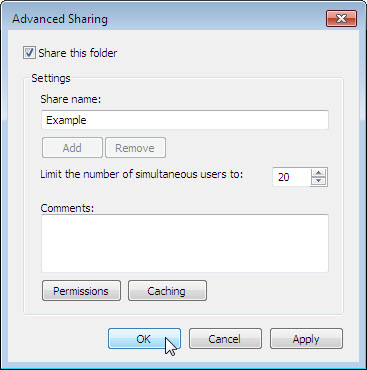 On the computer with the shared folder, click Start > right-click Computer > Properties.What is the name of the computer?Step 6On computer02, choose Start > Search programs and files.Type \\computername\Example, where computername is the name of the computer with the “Example” folder, and then press the Enter key.Can you open the “Brief” file?Can you delete the “Brief” file?What happens?Click Cancel.Step 7Return to the computer with the shared folder, computer01.Right-click Example folder > Sharing with > Advanced sharing > Advanced Sharing > Permissions.What are the default permissions?Close all open windows.Delete the shared folder.Step 8On both computers click Start > Control Panel > HomeGroup.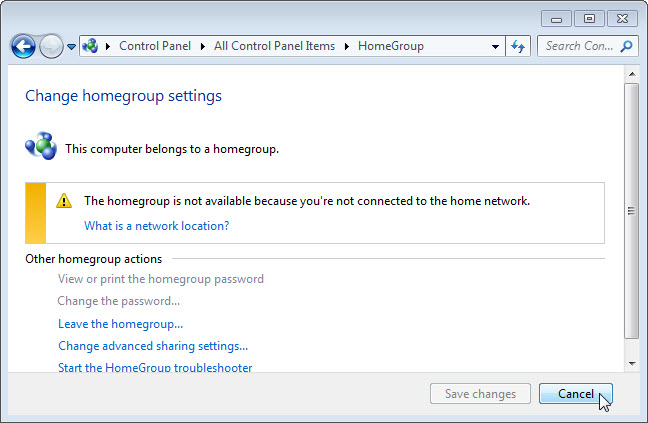 Why is homegroup not available?Click Cancel.Step 9On both computers, click Start > Documents.On computer01 create a folder, in Document library, called Computer01.On computer02 create a folder, in Document library, called Computer02.For both computers, open notepade and type the following text: “This file is shared in a homegroup”. Next, save the file as “MyFile” inside the folder you just created. 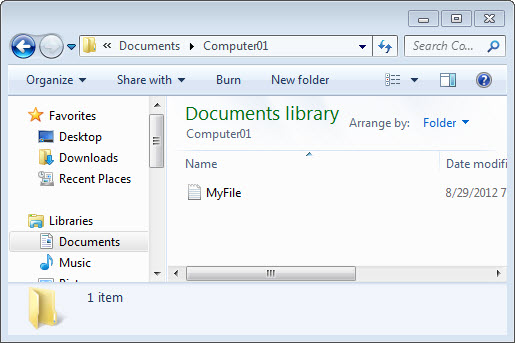 Close all open windows.Step 10On computer01, click Start > Control Panel > Network and Sharing Center > Public network.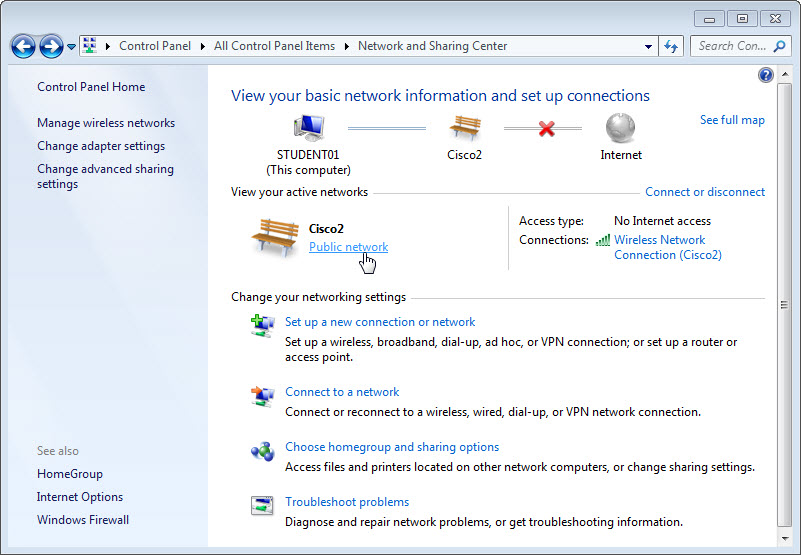 The “Set Network Location” window opens.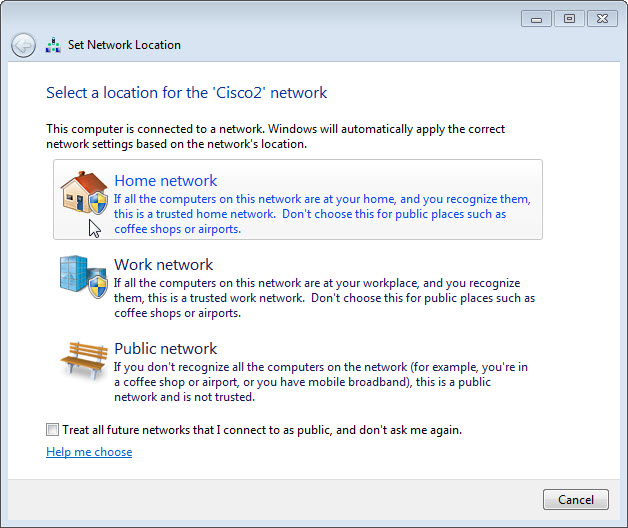 Click Home network.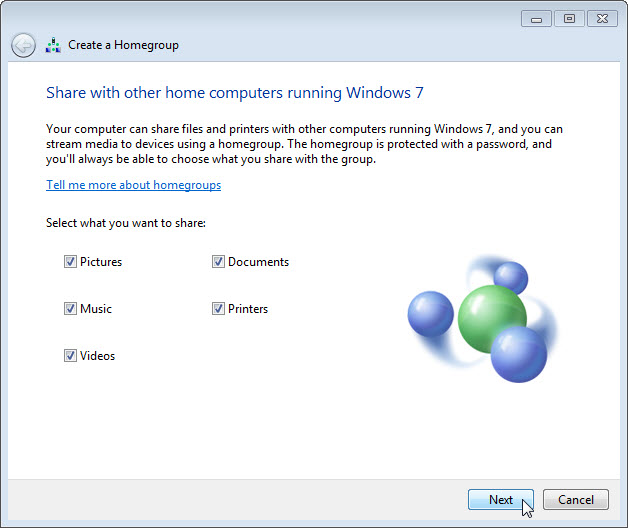 Make sure Documents is checked, and then click Next.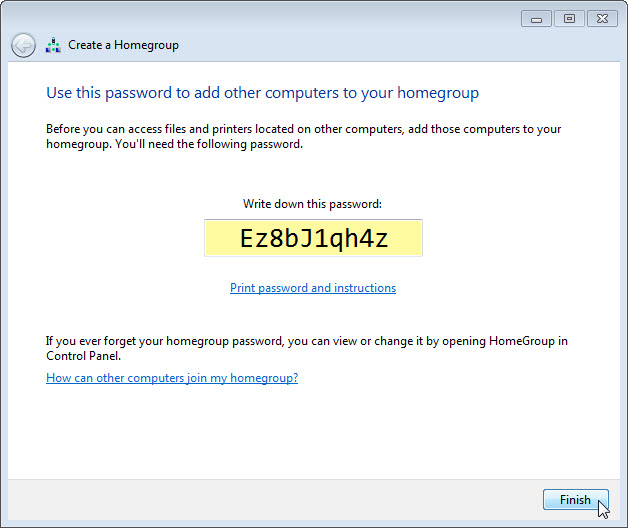 Record the homegroup password. Notice it is case sensitive.Click Finish.Step 11On computer02, click Start > Control Panel > HomeGroup.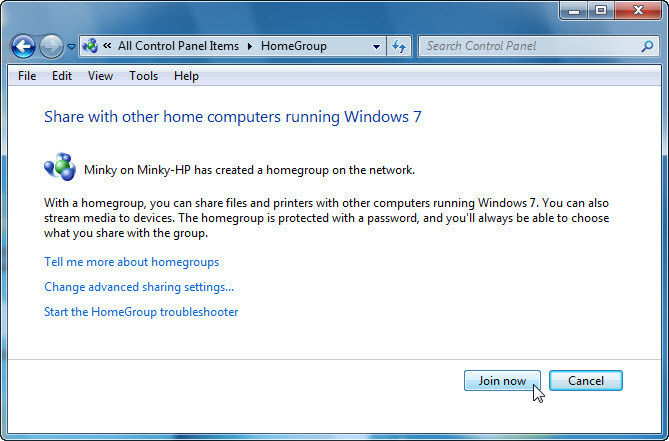 Click Join now.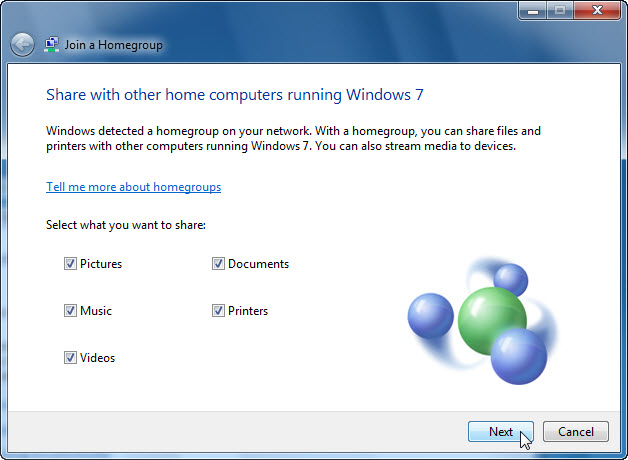 Make sure Documents is checked, and then click Next.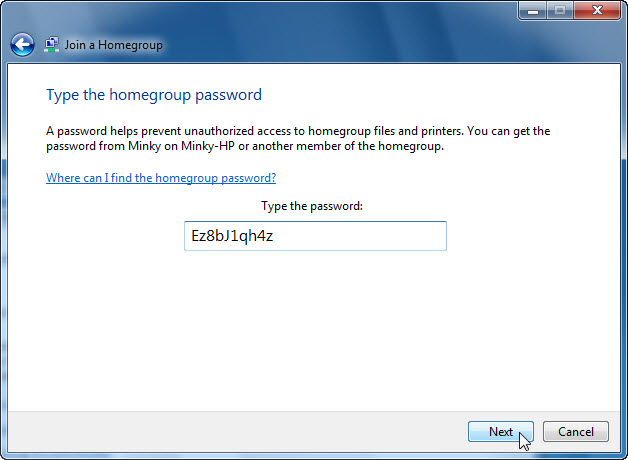 Enter the password you record when the Homegroup was created then click Next.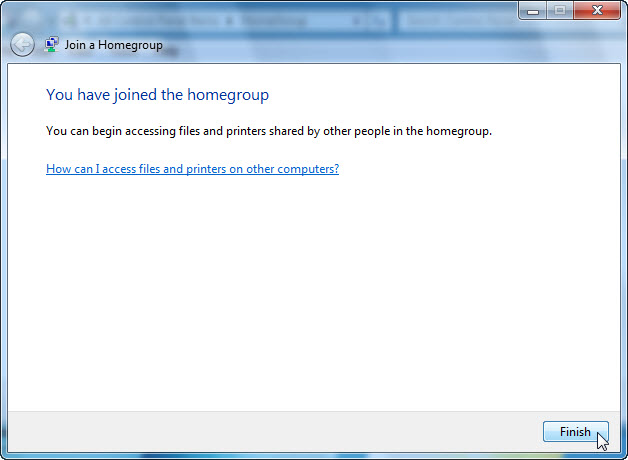 Click Finish.Step 12On both computers, complete the following if it is not already configured on the computer.Right-click Start > Properties > Start Menu tab > Customize.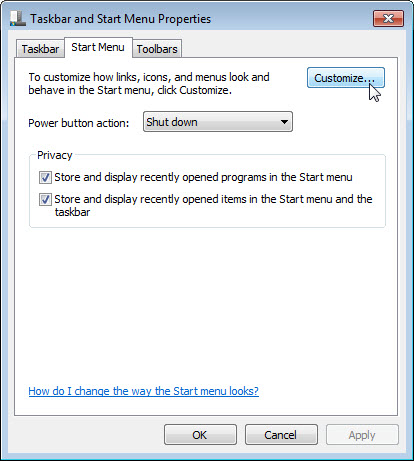 Scroll down until you see both the” Homegroup” and “Network” icons. 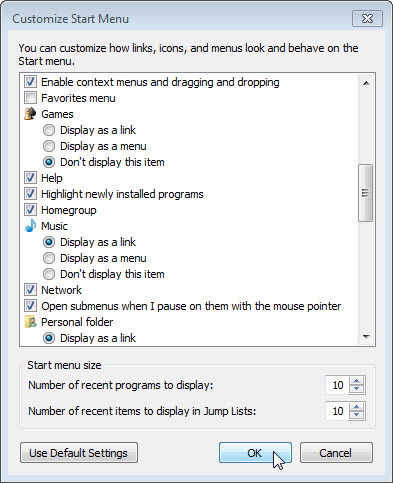 Place a check mark in each, if this is not already done, and then click OK > OK.Step 13On both computers, click Start  then the Homegroup icon in the start menu.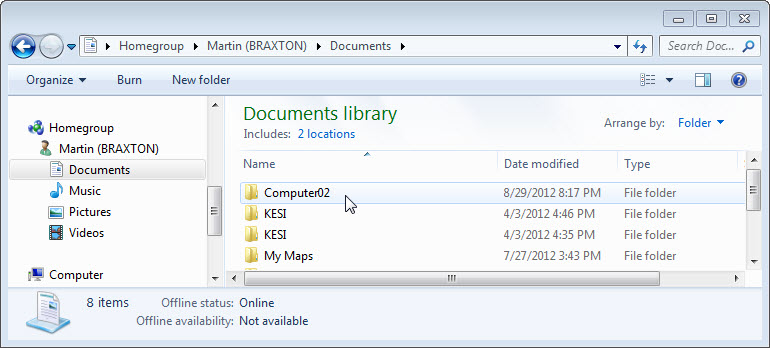 Locate the Homegroup icon, click the expand arrow next to the other computer name, click Documents, and then double-click Computer# (where # is the number of the folder located on the other computer). Can you delete the file located on the other computer?Right-click on the file > Properties > Security tab > select HomeUsers.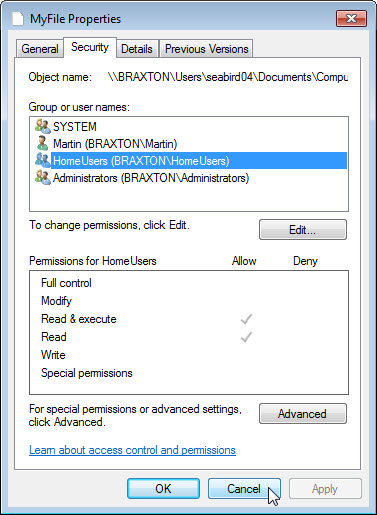 What are the “Permissions for HomeUsers”?Click Cancel.Close all open windows.Step 14On both computers, click Start > right-click Network > Map network drive.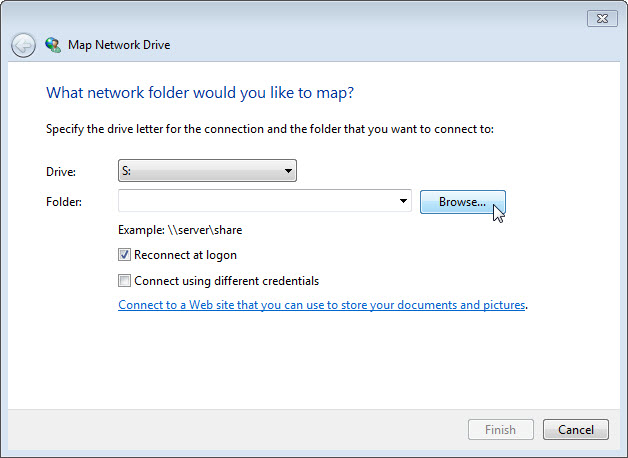 Set the Drive to “S” and then click Browse…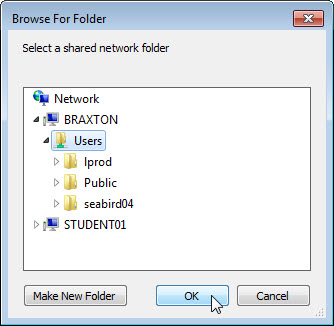 Once the window is populated, expand the other computer and select Users > OK.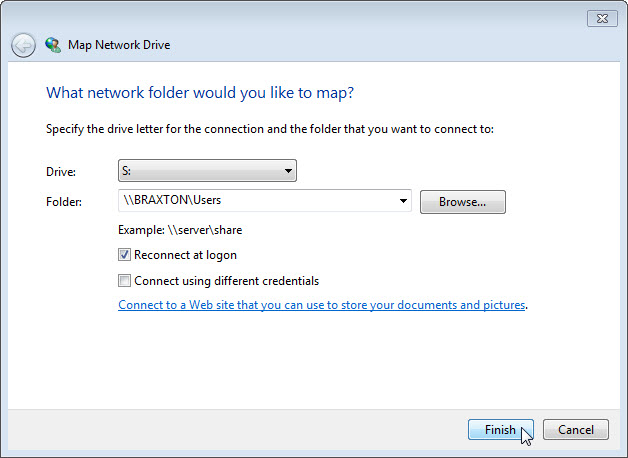 Click Finish.Close all open windows.Click Start > Computer.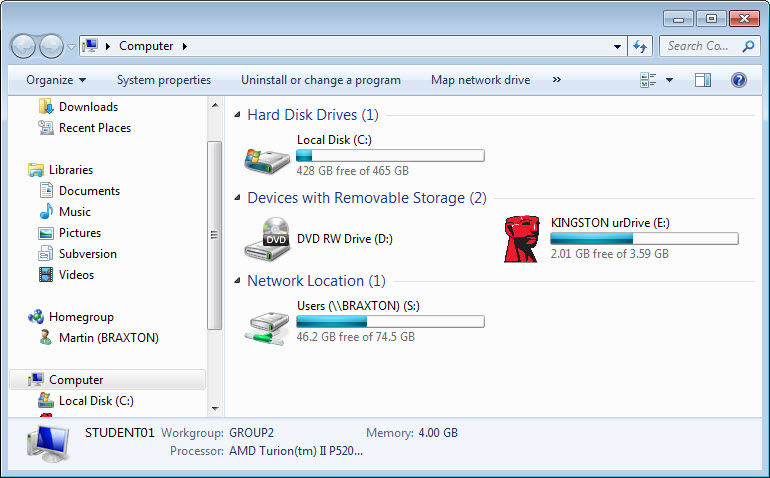 Which Network Location drive do you see?Step 15On both computers, return configurations to the following settings, unless stated otherwise by the instructor.Delete all folders and files created on the computer.Leave the homegroup. Start > Control Panel > Homegroup > Leave the homegroup > Leave the homegroup > Finish.Set the network location type back to Public network.Change the Workgroup name back to WORKGROUP.Place a check next to Use sharing Wizard (Recommended). Start > Control Panel > Folder Options > View tab.Delete any mapped drives. Start > right-click Network > Disconnect network drive > select network drive > OK.